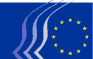 Europejski Komitet Ekonomiczno-SpołecznyBruksela, 8 maja 2018 r.Spis treści_Toc5131984711.	Unia Gospodarcza i Walutowa oraz Spójność Gospodarcza i Społeczna	32.	JEDNOLITY RYNEK, PRODUKCJA I KONSUMPCJA	73.	STOSUNKI ZEWNĘTRZNE	84.	ZATRUDNIENIE, SPRAWY SPOŁECZNE I OBYWATELSTWO	115.	Sekcja Transportu, Energii, Infrastruktury i Społeczeństwa Informacyjnego	146.	Komisja Konsultacyjna ds. Przemian w Przemyśle	23Podczas sesji plenarnej przyjęto następujące opinie:Unia Gospodarcza i Walutowa oraz Spójność Gospodarcza i SpołecznaPakiet dotyczący unii gospodarczej i walutowejSprawozdawca:	Mihai IVAȘCU (Europa Różnorodności – RO)Współsprawozdawca:	Stefano PALMIERI (Pracownicy – IT)Dokumenty:	COM(2017) 821 finalCOM(2017) 822 finalCOM(2017) 823 finalCOM(2017) 824 final – 2017/0335 (CNS)COM(2017) 827 final – 2017/0333 (APP)EESC-2017-05489-00-00-AC-TRAGłówne punkty:EKES:z zadowoleniem przyjmuje proponowany plan działania na rzecz dokończenia budowy UGW, ale jego poparcie nie jest pełne i entuzjastyczne ze względu na to, że w pakiecie nie uwzględniono szeregu problemów społecznych, politycznych i gospodarczych podkreślanych we wcześniejszych opiniach EKES-u;podkreśla, że na szczeblu UE zasady odpowiedzialności i solidarności powinny iść ze sobą w parze;wyraża swoje rozczarowanie tym, że w komunikacie pominięto EKES i Komitet Regionów oraz że rola Parlamentu Europejskiego pozostaje stosunkowo ograniczona;podkreśla potrzebę opracowania nowych instrumentów finansowych służących zapobieganiu sytuacjom kryzysowym i przeciwdziałaniu środkom procyklicznym;podkreśla, że głównym priorytetem w programach prac powinno pozostać ukończenie budowy unii bankowej i unii rynków kapitałowych oraz rozwiązanie problemu kredytów zagrożonych;w pełni popiera proponowane zadanie nowego Europejskiego Funduszu Walutowego (EFW), w celu zapewnienia wspólnego mechanizmu ochronnego w ramach jednolitego funduszu restrukturyzacji i uporządkowanej likwidacji banków, podkreśla jednak, że środek ten nie powinien działać jak złoty spadochron, zachęcając banki do podejmowania niepotrzebnego i groźnego ryzyka;uważa, że EFW powinien odgrywać aktywniejszą rolę w kontekście UE, jak Międzynarodowy Fundusz Walutowy na arenie międzynarodowej: musi wspierać rozwój gospodarczy oraz amortyzować wstrząsy, a nie tylko zapobiegać kryzysom bankowym.jest zdania, że Traktat o stabilności, koordynacji i zarządzaniu w unii gospodarczej i walutowej powinien zostać włączony do prawa UE, razem z przekształceniem Europejskiego Mechanizmu Stabilności w Europejski Fundusz Walutowy, bez możliwości wybiórczego ich traktowania przez państwa członkowskie;uważa, że elastyczna interpretacja paktu stabilności i wzrostu jest niewystarczająca i zaleca, by na szczeblu UE rozpocząć dyskusje nad wyłączeniem wnoszących wartość dodaną strategicznych inwestycji publicznych z zakresu stosowania paktu stabilności i wzrostu;w pełni popiera propozycję dotyczącą wprowadzenia specjalnego instrumentu wsparcia konwergencji państw członkowskich na drodze do przystąpienia do strefy euro;uważa, że szczególnie ważna do zmniejszenia istniejących rozbieżności między gospodarkami w UE jest funkcja stabilizacji makroekonomicznej, ponieważ ze względu na ograniczenia wynikające z UGW państwa członkowskie są w coraz mniejszym stopniu zdolne do niezależnego działania.popiera utworzenie stanowiska ministra gospodarki i finansów dla UGW jako pierwszy krok w kierunku zwiększenia spójności różnych kierunków polityki, które są obecnie rozproszone, niemniej wzywa do dalszej refleksji i poprawy demokratycznej rozliczalności proponowanego stanowiska ministra.Kontakt:	Alexander Alexandrov(tel.: 00 32 2 546 98 9805 – e-mail: alexander.alexandrov@eesc.europa.eu)Przegląd wymogów ostrożnościowych dla firm inwestycyjnychSprawozdawca:	Jarosław MULEWICZ (Pracodawcy – PL)Dokumenty:	COM(2017) 790 final – 2017/0359 (COD)COM(2017) 791 final – 2017/0358 (COD)EESC-2017-05601-00-00-AC-TRAGłówne punktyEKES:z zadowoleniem przyjmuje wnioski Komisji, gdyż mogą one przyczynić się do osiągnięcia różnych wyznaczonych przez Komisję celów, takich jak:stworzenie jednolitych i zintegrowanych ram regulacyjnych dla firm inwestycyjnych;budowanie silniejszych rynków kapitałowych aby wspierać inwestycje;odblokowanie istniejących i zapewnienie nowych źródeł finansowania dla przedsiębiorstw i gospodarstw domowych;przyciągnięcie firm inwestycyjnych do UE po brexicie orazwzmocnienie unii gospodarczej i walutowej;zauważa, że – choć byłby to efekt niezamierzony – działalność firm inwestycyjnych mających siedzibę w Zjednoczonym Królestwie zostałaby przeniesiona do państw członkowskich należących do unii bankowej lub do strefy euro oraz że istnieje ryzyko pominięcia w tym kontekście państw członkowskich spoza strefy euro;z zadowoleniem przyjmuje fakt, że według przewidywań wśród głównych beneficjentów dyrektywy i rozporządzenia znajdą się firmy będące MŚP. Bardziej proporcjonalne i odpowiednie ramy ostrożnościowe dla tych firm powinny poprawić warunki prowadzenia działalności, usunąć bariery związane z ich wejściem na rynek oraz ułatwić dostęp do finansowania.przyjmuje z zadowoleniem fakt, że proponowana dyrektywa i rozporządzenie ustanawiają niezbędne normy i wymogi w odniesieniu do kapitału założycielskiego, uprawnień nadzorczych, podawania informacji do wiadomości publicznej oraz wynagrodzeń. Propozycje te mogłyby zatem przyczynić się do obniżenia poziomu ryzyka w UE;podkreśla znaczenie zapewnienia elastyczności ram prawnych dla firm inwestycyjnych.Kontakt: 	Krisztina Perlaky-Tóth(tel.: 00 32 2 546 9740 – e-mail: Krisztina.PerlakyToth@eesc.europa.eu)Finansowanie europejskiego filaru praw socjalnychSprawozdawczyni:	Anne DEMELENNE (Pracownicy – BE)Dokument: Opinia z inicjatywy własnej – EESC-2017-00927-00-00-AC-TRAGłówne punktyZasady europejskiego filaru praw socjalnych (filaru socjalnego) i potrzeba ich wdrożenia powinny stanowić jedną z ważniejszych pozycji w negocjacjach w sprawie kolejnych wieloletnich ram finansowych UE.Urzeczywistnienie filaru socjalnego będzie wymagało udoskonaleń ze strony państw członkowskich oraz solidnego fundamentu w postaci podstawy budżetowej, inwestycji i wydatków bieżących.Potrzeby wydatkowania są szczególnie duże w krajach o niższych dochodach i w krajach, których budżety w ostatnich latach ucierpiały z powodu spadku dochodów. Wszystkie państwa członkowskie są w pewnym stopniu ograniczone przepisami UE dotyczącymi budżetu i poziomu zadłużenia.Jednak można poszerzyć zakres puli do wydatkowania w ramach możliwości państw członkowskich i poprzez rozmaite programy unijne.W pewnych dziedzinach pomocne mogą być inwestycje sektora prywatnego, lecz nie wystarczą i nie uchronią najsłabszych grup społecznych przed wykluczeniem.Inwestycje publiczne w państwach członkowskich można ułatwić, powołując się na złotą regułę budżetową w odniesieniu do inwestycji publicznych o celu społecznym. Pozwoli to na większą elastyczność w stosowaniu przepisów budżetowych z myślą o osiągnięciu celów europejskiego filaru praw socjalnych.Inwestycje publiczne można także zwiększać w ramach istniejących instrumentów UE, zwłaszcza europejskich funduszy strukturalnych i inwestycyjnych oraz Europejskiego Funduszu na rzecz Inwestycji Strategicznych.Odpowiednia polityka podatkowa, w tym skuteczna walka z oszustwami podatkowymi, unikaniem opodatkowania i agresywnym planowaniem podatkowym, powinna umożliwić państwom członkowskim i UE znalezienie dodatkowych środków na finansowanie filaru socjalnego.Wdrażanie filaru socjalnego zakłada zaangażowanie, aktywną współodpowiedzialność i uczestnictwo różnych zainteresowanych stron na różnych szczeblach: w instytucjach unijnych, w państwach członkowskich oraz na poziomie władz lokalnych i regionalnych, partnerów społecznych oraz innych podmiotów zorganizowanego społeczeństwa.Kontakt: 	Gerald Klec(tel.: 00 32 2 546 9909 – e-mail: Gerald.Klec@eesc.europa.eu)JEDNOLITY RYNEK, PRODUKCJA I KONSUMPCJADokończenie realizacji Programu lepszego stanowienia prawa: lepsze rozwiązania na rzecz lepszych rezultatówSprawozdawca:	Bernd DITTMANN (Pracodawcy – DE)Dokumenty:	COM(2017) 651 finalEESC-2017-06085-00-00-AC-TRAGłówne punktyEKES uważa, że:Program lepszego stanowienia prawa powinien mieć stały charakter i zmierzać do zapewnienia wysokiej jakości przepisów UE bez podważania kluczowych celów politycznych lub stwarzania presji deregulacji. Komisja w nowym składzie powinna go kontynuować, dalej rozwijać i udoskonalać po 2019 r.Lepsze stanowienie prawa powinno pomóc w zainicjowaniu odpowiedzialnego i przejrzystego procesu kształtowania polityki opartego na uczestnictwie, który prowadziłby do sporządzenia prostych, jasnych, spójnych, adekwatnych do celu i łatwych do wdrożenia przepisów.Lepsze stanowienie prawa nie powinno prowadzić do nadmiernej biurokratyzacji kształtowania polityki UE. Powinno być przede wszystkim środkiem pomocniczym, który powinien zagwarantować, by w poszanowaniu wartości, za którymi opowiada się UE, tzn. ochrony socjalnej, ochrony środowiska i praw podstawowych skutecznie realizować cele polityczne.Program lepszego stanowienia prawa musi pozostać otwarty i dostępny dla wszystkich organizacji i interesów, bez względu na ich wielkość oraz zasoby finansowe i ludzkie.Kontakt:	Jean-Pierre Faure(tel.: 00 32 2 546 96 15 – e-mail: jean-pierre.faure@eesc.europa.euSTOSUNKI ZEWNĘTRZNESpójność gospodarcza i społeczna a integracja europejska Bałkanów Zachodnich – wyzwania i priorytetySprawozdawca:	Andrej ZORKO (Pracownicy – SI)Współsprawozdawca:	Dimitris DIMITRIADIS (Pracodawcy – EL)Dokument: Opinia rozpoznawcza – EESC-2017-04948-00-00-AC-TRAGłówne punktyEKES z zadowoleniem przyjmuje fakt, że integracja europejska krajów Bałkanów Zachodnich oraz ich spójność gospodarcza i społeczna są jednym z priorytetów prezydencji bułgarskiej. Proponuje, aby integracja krajów Bałkanów Zachodnich była w przyszłości jednym z najważniejszych priorytetów UE, pod warunkiem, że kraje te będą nadal dążyć do spełnienia niezbędnych warunków dotyczących przystąpienia do UE. EKES jest przekonany, że rozszerzenie UE, w szczególności upowszechnianie jej wartości demokratycznych i standardów prawnych w regionie Bałkanów Zachodnich, leży zarówno w interesie krajów Bałkanów Zachodnich, jak i UE.EKES odnosi się przychylnie do planów zwołania w dniu 17 maja w Sofii szczytu szefów państw i rządów z UE i krajów Bałkanów Zachodnich, a także zobowiązał się do organizowania przed każdym tego rodzaju szczytem wspólnego wydarzenia z udziałem przedstawicieli organizacji społeczeństwa obywatelskiego z Bałkanów Zachodnich i UE. EKES wzywa szefów państw zaproszonych na szczyt UE w Sofii do zdecydowanego wyrażenia swego zaangażowania na rzecz bardziej konsekwentnego i bezpośredniego wspierania organizacji społeczeństwa obywatelskiego na wszystkich szczeblach.Zaleca, by przy ocenianiu, czy spełnione zostały kryteria członkostwa w UE, oceniano także spójność społeczną, gospodarczą i terytorialną. Uważa, że​poszanowanie praworządności i praw mniejszości ma nadrzędne znaczenie dla demokratycznego, gospodarczego i społecznego rozwoju krajów Bałkanów Zachodnich. Jest również zdania, że edukacja oraz wolne i niezależne media odgrywają bardzo ważną rolę w przezwyciężaniu sporów z przeszłości i wzmacnianiu wartości demokratycznych.Z zadowoleniem przyjmuje nową strategię Komisji dla Bałkanów Zachodnich „Wiarygodna perspektywa rozszerzenia dla Bałkanów Zachodnich oraz zwiększone zaangażowanie UE w tym regionie”, a także jej sześć inicjatyw przewodnich. EKES wyraża swoją gotowość do współpracy z przedstawicielami społeczeństwa obywatelskiego z Bałkanów Zachodnich w celu przyczynienia się do podjęcia konkretnych działań w zakresie praworządności, bezpieczeństwa i migracji, rozwoju społeczno-gospodarczego, połączeń transportowych, agendy cyfrowej, pojednania i stosunków dobrosąsiedzkich, zgodnie z planem działania na rzecz przekształcania Bałkanów Zachodnich na lata 2018–2020.Partnerzy społeczni oraz inne organizacje społeczeństwa obywatelskiego – zarówno na szczeblu unijnym, jak i krajowym – muszą zostać w znaczący sposób włączeni w cały proces integracji krajów Bałkanów Zachodnich z UE. EKES proponuje, by instytucje UE rozważyły uznanie funkcjonującego dialogu społecznego i obywatelskiego na szczeblu krajowym jako jednego z kryteriów członkostwa w UE.Kontakt:	David Hoic(tel.: 00 32 2 546 9069 – e-mail: David.Hoic@eesc.europa.eu)Monitorowanie bezpośrednich inwestycji zagranicznych w Unii EuropejskiejSprawozdawca:	Christian BÄUMLER (Pracownicy – DE)Współsprawozdawca:	Gintaras MORKIS (Pracodawcy – LT)Dokumenty:	EESC-2017-05490-00-00-AC-TRAGłówne punkty:EKES podkreśla, że bezpośrednie inwestycje zagraniczne stanowią ważne źródło wzrostu gospodarczego, zatrudnienia i innowacyjności. Bezpośrednie inwestycje zagraniczne zawsze miały zasadnicze znaczenie dla pozytywnego rozwoju gospodarczego i społecznego w Unii Europejskiej. EKES popiera otwarte środowisko inwestycyjne i z zadowoleniem przyjmuje bezpośrednie inwestycje zagraniczne.EKES zauważa, że inwestycje zagraniczne mogą być przydatne, lecz mogą również kryć w sobie ryzyko oraz zagrażać bezpieczeństwu narodowemu i porządkowi publicznemu w jednym lub w kilku państwach członkowskich. W związku z tym EKES apeluje, by otwartości UE na bezpośrednie inwestycje zagraniczne towarzyszyły sprawne i skuteczne środki z zakresu polityki.EKES przyjmuje z zadowoleniem wniosek Komisji dotyczący rozporządzenia Parlamentu Europejskiego i Rady ustanawiającego ramy monitorowania bezpośrednich inwestycji zagranicznych w Unii Europejskiej, zwraca jednak uwagę na to, że skala problemu nie jest w pełni znana, ponieważ wszczynając procedurę ustawodawczą, Komisja nie dokonała analizy przepływów inwestycyjnych i ich skutków.Monitorowanie inwestycji w przedsiębiorstwa i obiekty o strategicznym znaczeniu dla bezpieczeństwa narodowego lub porządku publicznego UE zawiera luki i jest nieskoordynowane – niektóre państwa stosują procedurę monitorowania, a w innych inwestycje nie są w ogóle monitorowane. System na szczeblu UE musi uzupełnić te braki, zniwelować różnice między państwami członkowskimi oraz zagwarantować ochronę interesów narodowych i europejskich. EKES zwraca uwagę na to, że Unia Europejska posiada wyłączne kompetencje w zakresie bezpośrednich inwestycji zagranicznych. Jeżeli w państwach członkowskich UE istnieją krajowe systemy monitorowania, należy stworzyć podstawę prawną dla tych systemów, aby uniknąć braku pewności prawa.Zdaniem EKES-u obawy budzi to, że Komisja UE zastrzega sobie prawo do monitorowania inwestycji jedynie w ramach działalności inwestycyjnej, która może mieć wpływ na projekty lub programy leżące w interesie Unii. Jeżeli bezpośrednie inwestycje zagraniczne oddziałują transgranicznie na całą UE lub jej części, UE musi skorzystać ze swoich kompetencji w zakresie monitorowania inwestycji.EKES zaleca odpowiednie włączenie partnerów społecznych i społeczeństwa obywatelskiego.EKES proponuje, by rozciągnąć monitorowanie inwestycji na wrażliwe obszary infrastruktury i obiekty utrzymujące funkcje społeczne. Chodzi tutaj o dostawy energii, zaopatrzenie w wodę, transport, infrastrukturę cyfrową, usługi finansowe, rynek finansowy oraz sektor ochrony zdrowia.EKES popiera rozszerzenie monitorowania inwestycji na kluczowe technologie prorozwojowe, o ile inwestorzy są kontrolowani przez rząd państwa trzeciego lub są z nim blisko związani. EKES proponuje, by przewidzieć w rozporządzeniu oddzielną procedurę monitorowania bezpośrednich inwestycji zagranicznych dokonywanych przez państwowych lub bliskich rządowi inwestorów z państw trzecich.Chociaż kwestia wzajemności nie jest przedmiotem wniosku dotyczącego rozporządzenia, EKES zwraca się do Komisji o zastosowanie zasady wzajemności we wszystkich przypadkach negocjacji UE z państwami trzecimi dotyczących bezpośrednich inwestycji zagranicznych, ponieważ więcej inwestorów spoza UE dokonuje zakupu unijnych przedsiębiorstw i podmiotów, podczas gdy inwestorzy z UE często napotykają przeszkody w inwestowaniu w innych krajach.Kontakt:	Georges-Henry Carrard(tel.: 00 32 2 546 9593 - e-mail: GeorgesHenry.Carrard@eesc.europa.eu)ZATRUDNIENIE, SPRAWY SPOŁECZNE I OBYWATELSTWOEuropejskie ramy jakości i skuteczności programów przygotowania zawodowegoSprawozdawczyni:	Imse SPRAGG NILSSON ((Europa Różnorodności – SE)Współsprawozdawczyni:	Vladimíra DRBALOVÁ (Pracodawcy – CZ)Dokument:EESC-2017-05796-00-00-AC-TRAGłówne punktyKomisja Europejska przyjęła wniosek w sprawie unijnych ram jakości i skuteczności przygotowania zawodowego będących kontynuacją Nowego europejskiego programu na rzecz umiejętności z czerwca 2016 r. i biorących pod uwagę zasadniczy wkład ze strony partnerów społecznych. Inicjatywa ta wpisuje się w europejski filar praw socjalnych, który przewiduje prawo do edukacji włączającej, charakteryzującej się dobrą jakością, szkoleń i uczenia się przez całe życie w oparciu o istotny wkład ze strony partnerów społecznych.Komisja określiła 14 kluczowych kryteriów, które państwa członkowskie i zainteresowane strony powinny wykorzystywać do opracowywania dobrej jakości, skutecznych programów przygotowania zawodowego Inicjatywa ta powinna przyczynić się do zwiększenia zdolności uczniów do zatrudnienia oraz umożliwić im rozwój osobisty, a także przyczynić się do tworzenia wysoko wykwalifikowanej siły roboczej o odpowiednich umiejętnościach, reagującej na potrzeby rynku pracyW swojej opinii EKES dostrzega pozytywną rolę, jaką przygotowanie zawodowe może odgrywać w doskonaleniu umiejętności i zwiększaniu szans na zatrudnienie, zwłaszcza wśród młodych ludzi, ale podkreśla, że bezrobocie stanowi złożone zjawisko, dlatego potrzebne jest całościowe podejście, by wyeliminować jego podstawowe przyczyny leżące poza kwestią niedopasowania kwalifikacji.Komitet zgadza się z wybranym instrumentem prawnym zalecenia ponieważ zachęca ono do koordynacji państw członkowskich, a jednocześnie pozostawia elastyczność na szczeblu krajowym. Definicja i kryteria opracowane przez Komisję Europejską we wniosku dotyczącym zalecenia Rady uwzględniają różnorodność programów krajowych w dziedzinie przygotowania zawodowego.EKES przychylnie przyjmuje fakt, że zachęca się państwa członkowskie do promowania aktywnego udziału partnerów społecznych w projektowaniu i wdrażaniu programów przygotowania zawodowego oraz zarządzaniu nimi, zgodnie z krajowymi systemami stosunków pracy oraz praktykami w dziedzinie kształcenia i szkoleń.Uważa ponadto, że sami uczniowie oraz inne zainteresowane strony – organizacje młodzieżowe, rodzicielskie i studenckie – powinny zostać aktywnie zaangażowane w projektowanie i wdrażanie programów przygotowania zawodowego oraz zarządzanie nimi.Należy położyć większy nacisk na to, w jaki sposób uczniowie mogą przyjąć odpowiedzialność za przebieg swojego przygotowania zawodowego. Dając uczniowi zawodu możliwość wpływania na proces uczenia się, tworzy się bardziej produktywne doświadczenie edukacyjne, co przynosi również korzyść organizatorowi przygotowania zawodowego.Komitet wzywa do podjęcia inicjatyw, w ramach których zbadano by potencjał transgranicznej mobilności uczniów zawodu w UE.Przychylnie przyjmuje zamiar monitorowania wdrożenia zalecenia przy wsparciu Komitetu Doradczego ds. Szkolenia Zawodowego, jak również za pośrednictwem europejskiego semestru, oraz sugeruje opracowanie wskaźników oceny skutków na szczeblu krajowym.Ponadto Komitet wyraża swoją gotowość do oceny wdrożenia zalecenia w państwach członkowskich z perspektywy zorganizowanego społeczeństwa obywatelskiego.Kontakt:	Ana Dumitrache(tel.: 00 32 2 546 81 31 – e-mail: ana.dumitrache@eesc.europa.eu)Plan działania UE na lata 2017–2019 – Eliminowanie zróżnicowania wynagrodzenia ze względu na płećSprawozdawczyni:	Anne DEMELENNE (Pracownicy – BE)Współsprawozdawczyni:	Vladimíra DRBALOVÁ (Pracodawcy – CZ)Dokument:	EESC-2018-00304-00-00-AC-TRAGłówne punktyEKES:z zadowoleniem przyjmuje podejmowane przez Komisję Europejską starania, by zaradzić utrzymującemu się zróżnicowaniu wynagrodzenia ze względu na płeć poprzez zaproponowanie w omawianym planie działania szeroko zakrojonego i spójnego zestawu środków. Uważa niemniej, że każdy z wytyczonych ośmiu głównych obszarów działań zasługuje na szczegółowe rozwinięcie;zaleca, by skupić się na kulturowych korzeniach i stereotypach, które uwidaczniają się w systemach kształcenia i szkoleń i wpływają na wybór zawodu;zaleca, by dogłębniej wyjaśnić powody segregacji na rynku pracy i wprowadzić bardziej zdecydowane środki na rzecz jej eliminacji;popiera propozycję Komisji dotyczącą zapewnienia przejrzystości wynagrodzeń i przeprowadzania kontroli płac w sektorach i przedsiębiorstwach, by ułatwić zbieranie zindywidualizowanych danych (statystycznych) i opracowanie odpowiednich planów działania;zaleca kontynuację starań służących realizacji wyznaczonego w strategii „Europa 2020” celu dotyczącego osiągnięcia wskaźnika zatrudnienia kobiet i mężczyzn na poziomie 75%, najlepiej w pełnym wymiarze czasu pracy;wyraża zadowolenie w związku z uznaniem przez Komisję zasadniczej roli odgrywanej w tym procesie przez partnerów społecznych jako kluczowych podmiotów na rynku pracy i pragnie też uwypuklić wkład wnoszony przez organizacje społeczeństwa obywatelskiego;nalega na konieczność przyznania dodatkowych zasobów w kontekście wieloletnich ramach finansowych, by skonkretyzować całość planu działania, zwłaszcza w zakresie finansowania placówek opieki and dziećmi i osobami starszymi, tak by nie „karać” tym finansowaniem państw członkowskich (a więc przestrzegać „złotej reguły budżetowej”);zaleci Komisji zaproponowanie środków ustawodawczych i środków o charakterze nieustawodawczym w tym kar lub zachęt, o ile proponowany plan działania nie okaże się faktycznie skuteczny do końca 2019 r.Kontakt:	Judite Berkemeier(tel.: 00 32 2 546 9897 – e-mail: judite.berkemeier@eesc.europa.eu)Sekcja Transportu, Energii, Infrastruktury i Społeczeństwa InformacyjnegoDostęp do międzynarodowego rynku usług autokarowych i autobusowychSprawozdawca:	Raymond HENCKS (Pracownicy – LU)Dokument:	COM(2017) 647 finalEESC-2017-05166-00-00-AC-TRAGłówne punkty:EKES popiera cel dotyczący poprawy mobilności długodystansowej obywateli przemieszczających się autokarami i autobusami, zwiększenia wykorzystania zrównoważonych rodzajów transportu i umożliwienia rozwoju usług, które są bardziej dostosowane do potrzeb obywateli, zwłaszcza w wypadku osób o niższych dochodach.Jednak proponowane rozszerzenie zakresu stosowania wspólnych zasad dostępu do międzynarodowego rynku usług autokarowych i autobusowych na wszystkie zarobkowe usługi regularne, łącznie z usługami krajowymi, wykonywane przez przewoźnika niemającego siedziby w danym państwie, jest uważane w niektórych państwach członkowskich za problematyczne.Zastosowanie do usług transportu miejskiego i podmiejskiego nowych zasad dotyczących dostępu do międzynarodowego i krajowego rynku usług przewozów autokarowych i autobusowych na odległość poniżej 100 lub 120 km w linii prostej może, według tych krajów, stanowić poważne zagrożenie dla realizacji zadań i obowiązków służby publicznej w odniesieniu do usług świadczonych w ogólnym interesie gospodarczym.EKES uważa, że we wniosku dotyczącym rozporządzenia nie uwzględniono istotnych różnic między państwami członkowskimi co do organizacji usług przewozów autokarowych i autobusowych oraz cen, w szczególności usług miejskich czy podmiejskich.Proponowany przepis, zgodnie z którym w przypadku usług transportu międzynarodowego i krajowego (łącznie z transportem miejskim i podmiejskim) na odległość poniżej 100 km w linii prostej można odmówić prawa dostępu do rynku, wyłącznie jeżeli proponowana usługa zagrażałaby równowadze ekonomicznej umowy o usługi publiczne, może w niektórych przypadkach być trudny do pogodzenia z usługami świadczonymi w interesie ogólnym, które powinny być przystępne pod względem finansowym oraz oferować każdemu odpowiednią jakość.EKES nalega, by zgodnie z zasadą pomocniczości pozostawić państwom członkowskim szeroki zakres swobody decyzyjnej przyznany im w traktacie w odniesieniu do organizowania usług świadczonych w ogólnym interesie gospodarczym w sposób możliwie najbardziej odpowiadający potrzebom ludności. Będzie to oznaczało oczywiście, że również państwa członkowskie, gdzie rynki transportu autobusowego i autokarowego są zliberalizowane, będą mogły kontynuować taką politykę, a cel Komisji, aby uzyskać spójniejszy jednolity rynek takich usług, nie zostanie osiągnięty.Na koniec Komitet podkreśla, że utworzenie nowych połączeń autokarowych i autobusowych może zagrozić usługom publicznym w ramach bardziej zrównoważonych rodzajów transportu.Kontakt:	Antonio Ribeiro Pereira(tel.: 00 32 2 546 9363 – e-mail: Antonio.RibeiroPereira@eesc.europa.eu)Transport kombinowany towarówSprawozdawca:	Stefan BACK (Pracodawcy – SE)Dokumenty:	COM(2017) 648 finalEESC-2017-05168-00-00-AC-TRAGłówne punkty:EKES popiera inicjatywę mającą zapewnić większą skuteczność i atrakcyjność idei kombinowanego transportu i uczynić transport bardziej zrównoważonym zgodnie z celami określonymi w białej księdze w sprawie polityki transportowej z 2011 r. oraz w świetle zobowiązań podjętych w ramach porozumienia paryskiego.EKES pozytywnie ocenia wysiłki na rzecz uproszczenia dyrektywy, aby zwiększyć pewność prawa. EKES uznaje za szczególnie przydatne uproszczenie wyznaczania odcinków transportu drogowego, w tym zapewnienie państwom członkowskim pewnej elastyczności umożliwiającej dostosowanie do warunków lokalnych.Aby ułatwić dostęp do informacji na temat stanu wdrażania dyrektywy w poszczególnych państwach członkowskich oraz planowanie operacji transportu kombinowanego, EKES sugeruje zobowiązanie każdego państwa członkowskiego do udostępniania wszystkich istotnych informacji dotyczących wdrażania dyrektywy na specjalnej stronie internetowej.EKES pochwala wyjaśnienia i uproszczenia dotyczące dokumentacji, która powinna być dostępna do kontroli zgodności, jak również pozytywnie ocenia przepis dotyczący możliwości sporządzania tych dokumentów w formie elektronicznej.EKES pozytywnie odnosi się do proponowanego obowiązku państw członkowskich dotyczącego inwestycji w terminale przeładunkowe, a w szczególności obowiązku koordynacji takich inwestycji z sąsiednimi państwami członkowskimi. Jednakże zastanawia się, czy cel w postaci maksymalnej odległości wynoszącej 150 km z dowolnego miejsca w UE do najbliższego terminalu jest realistyczny. Kwestionuje także przydatność przepisu, w myśl którego pewne odcinki z wykorzystaniem żeglugi śródlądowej lub transportu morskiego mają nie być brane pod uwagę do celów operacji transportu kombinowanego.EKES nie rozumie, dlaczego nie wprowadzono zmian w odniesieniu do tzw. „wyłączenia dotyczącego kabotażu”. Wskazuje również na ogólną zasadę, zgodnie z którą świadczenie usług w państwie innym niż to, w którym ma siedzibę usługodawca, powinno mieć charakter tymczasowy.EKES podkreśla ponadto istotny potencjał cyfryzacji w zakresie ułatwiania i promowania transportu kombinowanego. Istnieje znaczny potencjał rozwoju w tej dziedzinie w odniesieniu do transportu w ujęciu ogólnym, w tym transportu kombinowanego.Kontakt:	Antonio Ribeiro Pereira(tel.: 00 32 2 546 9363 – e-mail: Antonio.RibeiroPereira@eesc.europa.eu)Czyste i energooszczędne pojazdySprawozdawca:	Ulrich SAMM (Pracodawcy – DE)Dokument:	COM(2017) 653 finalEESC-2017-05324-00-00-AC-TRAGłówne punkty:EKES popiera uzasadnienie dyrektywy w sprawie ekologicznie czystych pojazdów, mimo iż jej oddziaływanie będzie niewielkie w porównaniu z ogólnymi wysiłkami potrzebnymi do osiągnięcia celów klimatycznych UE, w szczególności dekarbonizacji transportu, gdyż dyrektywa ta jest ograniczona jedynie do zamówień publicznych.Komitet krytycznie odnosi się w szczególności do rozpraszania informacji z różnymi definicjami oraz do skomplikowanych metod obliczania „ekologicznie czystych pojazdów” w dwóch odrębnych okresach, w których prawdopodobnie znów zmienią się definicje progów emisji.EKES wyraża wątpliwości, czy okres przejściowy do 2025 r. faktycznie pomoże wyeliminować lukę technologiczną do momentu, kiedy poziom zerowej emisji z rury wydechowej stanie się powszechnie dostępny. Może to doprowadzić do tego, że zamówienia publiczne będą znacznie opóźniane, a nawet przyspieszane, ale w oparciu o przestarzałe technologie, co zablokowałoby ewentualne przyszłe inwestycje w nowe technologie o zerowej emisji.Dla pojazdów ciężkich nie podano żadnych norm emisji do wykorzystania w okresie przejściowym, a w porównaniu z pojazdami lekkimi technologia zerowej emisji z rury wydechowej jest mniej zaawansowana. Zdaniem EKES-u dyrektywa jest przedwczesna w odniesieniu do pojazdów ciężkich, zatem zaleca wyłączenie tej części z omawianego wniosku i zajęcie się nią na późniejszym etapie.Komitet odnotowuje, że inne technologie napędu niż bateryjne samochody elektryczne również oferują duże możliwości w zakresie mobilności ekologicznej. W tym kontekście ubolewa, że w dyrektywie nie uznano wystarczająco wyraźnie tego faktu.W związku z ze zmianami zachodzącymi w nowoczesnych technologiach transportowych EKES zaleca przyjęcie bardziej elastycznego podejścia na nadchodzące lata, zamiast ustalonych pułapów emisji i celów w zakresie zamówień publicznych.Znaczna część zamówień publicznych związana jest z przedsiębiorstwami lokalnego transportu publicznego, nad którymi pieczę dzierżą miasta i gminy, a ich możliwości finansowe są dość ograniczone. Nie jest zatem oczywiste, że dodatkowe obciążenia w zamówieniach publicznych głównie dla miast i gmin stanowią najskuteczniejszy sposób inicjowania działań w przemyśle i zmian na rynku.EKES podkreśla, że wszelkie dodatkowe koszty mogą prowadzić do znacznych obciążeń dla obywateli w postaci wyższych cen biletów, wyższych podatków lokalnych, a nawet ograniczenia oferty transportu publicznego.EKES stwierdza, że główną przeszkodą w modernizacji transportu publicznego i zamówień publicznych na ekologicznie czyste pojazdy jest brak wsparcia finansowego; wzywa zatem Komisję do ponownego rozważenia wniosku ze zwróceniem szczególnej uwagi na finansowanie, w szczególności z uwzględnieniem istniejących instrumentów.Kontakt:	Antonio Ribeiro Pereira(tel.: 00 32 2 546 9363 – e-mail: Antonio.RibeiroPereira@eesc.europa.eu)Zmiana dyrektywy w sprawie wewnętrznego rynku gazuSprawozdawczyni:	Baiba MILTOVIČA (Europa Różnorodności – LV)Dokument:	COM(2017) 660 finalEESC-2018-00170-00-00-AC-TRAGłówne punkty:Europejski Komitet Ekonomiczno-Społeczny (EKES) z zadowoleniem przyjmuje i popiera cel przyświecający wnioskowi Komisji Europejskiej dotyczącemu zmiany dyrektywy w sprawie rynku gazu (2009/73/WE) w celu wypełnienia luki prawnej pozostawionej przez pierwotną dyrektywę, a mianowicie, by wspólne zasady dla wewnętrznego rynku gazu ziemnego miały również zastosowanie do połączeń wzajemnych gazociągów z i do państw trzecich. Poprawka ma na celu poprawę integracji rynku i zwiększenie bezpieczeństwa dostaw gazu. EKES już w przeszłości często podkreślał znaczenie, jakie dla unii energetycznej ma jasne, spójne i skuteczne zarządzanie. Należy jednak zauważyć, że Komitet pragnie zwiększyć świadomość w odniesieniu do drażliwych kwestii politycznych związanych ze wspomnianym wnioskiem i wyraża ponadto wątpliwości co do jego niektórych aspektów merytorycznych i proceduralnych. Drażliwe kwestie polityczne związane są z osiąganiem kompromisu między zdolnością państw członkowskich do realizowania własnych interesów narodowych w kontekście dostaw energii i bezpieczeństwa energetycznego z jednej strony, a koniecznością stosowania jasnych i spójnych zasad regulacyjnych na jednolitym rynku z drugiej strony. Kompromis ten należy ograniczyć poprzez możliwość przyznana państwom członkowskim odstępstw od przepisów. W związku z tym EKES jest zaniepokojony, że wniosek może nie doprowadzić do zagwarantowania pewności prawa, jaka jest potrzebna inwestorom. Z uwagi na drażliwe kwestie polityczne oraz ewentualne problemy prawne Komitet ubolewa nad tym, że Komisja nie przeprowadziła wyczerpującej oceny skutków. Należy również zauważyć, że istotnym następstwem omawianego wniosku może stać się poważne rozważenie, po pierwsze, coraz większej zależności UE od rosyjskiego gazu i wykorzystania tego źródła energii jako dźwigni w kwestiach polityki zagranicznej, a po drugie, niebezpieczeństwa utrwalenia zależności od paliwa kopalnego, ze względu na konieczność spłaty wysokich kosztów infrastruktury.Kontakt:	Kristian Krieger(tel.: 00 32 2 546 89 8921 – e-mail: Kristian.Krieger@eesc.europa.eu)Plan działania dotyczący infrastruktury paliw alternatywnychSprawozdawca:	Séamus BOLAND (Europa Różnorodności – IE)Dokument:	COM(2017) 652 finalEESC-2017-06021-00-00-AC-TRAGłówne punktyEKES z dużym zadowoleniem przyjmuje inicjatywy Komisji Europejskiej mające na celu obniżenie emisyjności sektora transportu, w szczególności jej zdecydowane działanie na rzecz przyspieszeniu wprowadzenia infrastruktury paliw alternatywnych, tak aby do 2050 r. osiągnąć zerowy poziom emisji gazów cieplarnianych i zanieczyszczeń powietrza.EKES zdecydowanie zaleca, by UE i wszystkie zainteresowane strony priorytetowo potraktowały wdrożenie planu działania dotyczącego infrastruktury paliw alternatywnych w UE. EKES jest jednak zaniepokojony faktem, że krajowe ramy polityki, uzgodnione przez poszczególne państwa członkowskie jako instrumenty służące obniżeniu emisyjności, na chwilę obecną znacznie odbiegają od wyznaczonych celów. W związku z tym Komitet zaleca, aby Komisja dokonała przeglądu krajowych ram polityki w trybie pilnym, z myślą o osiągnięciu wyznaczonych wartości docelowych.Jednocześnie EKES zaleca, aby każde państwo członkowskie określiło i wyeliminowało wszelkie przeszkody, łącznie z utratą dochodów podatkowych z paliw kopalnych. Ponadto Komitet wyraża głębokie zaniepokojenie niskim poziomem zaangażowania konsumentów i współdziałania z odpowiednimi zainteresowanymi stronami. W związku z tym zdecydowanie zaleca, aby konsumenci odgrywali znacznie ważniejszą rolę we wszystkich aspektach wdrażania paliw alternatywnych.Komitet odnotowuje znaczne zaangażowanie finansowe UE w zapewnienie infrastruktury paliw alternatywnych. Obawia się jednak, że szacunki co do wymaganego finansowania są zbyt niskie, a środki pozyskiwane z sektora prywatnego niedostateczne.Chociaż EKES z zadowoleniem przyjmuje priorytetowe traktowanie środków na obszarach miejskich, istnieje potrzeba opracowania programów, które są także odpowiednie dla transportu na obszarach wiejskich. W związku z tym zaleca, by takie programy obejmowały tworzenie infrastruktury opartej na wykorzystaniu biopaliw, głównie pochodzących z odpadów rolniczych i z odpadów z innych źródeł, a także na wykorzystaniu technologii wspierającej biologiczne komory fermentacyjne.Kontakt:	Erika Paulinova(tel.: 00 32 2 546 8457 – e-mail: Erika.Paulinova@eesc.europa.eu)Osiągnięcie celów w zakresie mobilności niskoemisyjnejSprawozdawca:	Ulrich SAMM (Pracodawcy – DE)Dokument:	COM(2017) 675 finalEESC-2017-05986-00-00-AC-TRAGłówne punktyEKES uważa, że konieczne jest utrzymanie i wykorzystanie mocnej pozycji europejskiego przemysłu w celu przyspieszenia, przekształcenia i wzmocnienia przejścia gospodarki UE na czystą energię. Jednocześnie należy dążyć do istotnego celu, którym jest zdobycie przywódczej roli w zakresie nowych technologii na światowym rynku.Komitet z zadowoleniem przyjmuje ogólne podejście neutralne pod względem technologicznym, pragnie jednak zwrócić uwagę, że wcale nie jest pewne, czy przyszła mobilność będzie oparta wyłącznie na pojazdach elektrycznych, a inne technologie napędu, jak wodór czy całkowicie wolne od paliw kopalnych paliwa ciekłe, stwarzają duży potencjał w zakresie czystej mobilności.EKES z zadowoleniem przyjmuje inicjatywy, które zmierzają do przywrócenia zaufania konsumentów do branży motoryzacyjnej i do systemu regulacyjnego przez wprowadzenie realistycznych norm emisji i nowych procedur testowych.Komitet zwraca uwagę na fakt, że osiągnięcie dużego udziału pojazdów o niskiej emisji wymaga okresu przejściowego, którego długość zależy od wynalazków w przemyśle motoryzacyjnym, od szybkości zaakceptowania przez konsumentów nowej technologii oraz związanych z tym kosztów, a także od innych czynników, takich jak infrastruktura ładowania.EKES zwraca się do Komisji Europejskiej, by wprowadziła lepsze i jasne rozróżnienie między ochroną klimatu a poprawą jakości lokalnego powietrza. Pewne typy paliw mogą pomagać w poprawie jakości powietrza w miastach, ale nie są korzystne dla klimatu, np. gdy energia elektryczna lub wodór do zasilania pojazdów elektrycznych pochodzą z elektrowni węglowych. Z drugiej strony, chociaż pojazdy niskoemisyjne napędzane gazem naturalnym z biometanu są przyjazne dla klimatu, mogą przyczyniać się do zanieczyszczenia lokalnego powietrza.Komitet apeluje, by Komisja bardziej rygorystycznie podchodziła do ułatwiania konsumentom dostępu do tanich nowych i bardziej ekologicznych form mobilności oraz by zagwarantowała, że korzyści z nowych usług w zakresie mobilności będą dostępne dla wszystkich i rozłożą się równomiernie w całej Unii.Wreszcie, EKES popiera istotną rolę Komisji w zawieraniu ogólnoeuropejskiego sojuszu sektorów przemysłowych w celu ustanowienia całego łańcucha wartości w zakresie opracowywania i produkcji zaawansowanych baterii w UE. Większy udział produkcji na różnych etapach łańcucha wartości w UE ma kluczowe znaczenie dla naszych miejsc pracy.Kontakt:	Antonio Ribeiro Pereira(tel.: 00 32 2 546 9363 – e-mail: Antonio.RibeiroPereira@eesc.europa.eu)Rozwój sieci energetycznych w EuropieSprawozdawca:	Andrés BARCELÓ DELGADO (Pracodawcy – ES)Dokumenty:	COM(2017) 718 finalEESC-2017-05985-00-00-AC-TRAGłówne punktyW odpowiedzi na komunikat Komisji Europejskiej w sprawie rozwoju sieci energetycznych w Europie (COM(2017) 718 final) Europejski Komitet Ekonomiczno-Społeczny podziela opinię, że dobrze połączona międzysystemowo europejska sieć energetyczna jest niezbędna do realizacji celu unii energetycznej – zagwarantowania dostępnej, bezpiecznej i zrównoważonej energii umożliwiającej konkurencyjny proces transformacji sektora energetycznego w kierunku gospodarki niskoemisyjnej. Uważa, że inwestycje w infrastrukturę sieci muszą być opracowywane z taką samą intensywnością co pozostałe inwestycje energetyczne, w szczególności jeśli chodzi o skoordynowanie ich z rozwojem energii ze źródeł odnawialnych. Wzywa Komisję i państwa członkowskie, by sporządzały co dwa lata sprawozdania monitorujące na temat realizacji zarówno celów rozwoju energii odnawialnej, jak i sieci krajowych i transgranicznych. Proponuje, by aktywny udział organizacji społeczeństwa obywatelskiego na etapie sporządzania projektów z zakresu połączeń międzysystemowych przyczyniał się do pokonania niechęci społeczeństwa do niektórych projektów. Zaleca, by do wskaźnika odsetka połączeń międzysystemowych na kraj dodano monitorowanie wskaźników w podziale na obszary geograficzne (na przykład: Półwysep Iberyjski), a także by uwzględniono wskaźniki monitorowania różnic cenowych między rynkami hurtowymi w celu nadania priorytetu realizacji projektów będących przedmiotem wspólnego zainteresowania na obszarach wykazujących większe różnice. Wzywa do przeglądu wsparcia budżetowego przeznaczonego na projekty połączeń międzysystemowych, ponieważ obecne dotacje mogłyby okazać się niewystarczające do realizacji założonych celów.Kontakt:	Kristian Krieger(tel.: 00 32 2 546 89 8921 – e-mail: Kristian.Krieger@eesc.europa.eu)Trzecie sprawozdanie na temat stanu unii energetycznejSprawozdawca:	Toni VIDAN (Europa Różnorodności – HR)Współsprawozdawca:	Christophe LEFÈVRE (Pracownicy – FR)Dokumenty:	COM(2017) 688 finalEESC-2017-06069-00-00-AC-TRAGłówne punkty:Europejski Komitet Ekonomiczno-Społeczny z zadowoleniem przyjmuje możliwość przedstawienia opinii w sprawie trzeciego sprawozdania Komisji Europejskiej na temat stanu unii energetycznej, podobnie jak miało to już miejsce w przypadku jego wcześniejszych opinii w sprawie pierwszego i drugiego sprawozdania. Podobnie jak w swoich poprzednich opiniach EKES zdecydowanie popiera koncepcję europejskiej unii energetycznej i pragnie podkreślić, że jest ona istotna nie tylko dla polityk sektorowych, takich jak energetyka, transport czy klimat, lecz stwarza też szanse, by Europa była bardziej demokratyczna, spójna, konkurencyjna i sprawiedliwa.By zrealizować tę wizję zdaniem EKES-u ważne jest wyznaczenie ambitniejszych celów, zwłaszcza w kontekście porozumienia klimatycznego z Paryża, aby uwzględnić perspektywę długoterminową dla unii energetycznej do roku 2050 r., zapewnić, że społeczeństwo obywatelskie aktywnie uczestniczy w opracowaniu planów w zakresie transformacji energetyki na różnych poziomach oraz ocenić nie tylko przeszkody techniczne, lecz również rynkowe i instytucjonalne, a także się nimi zająć, mogą one bowiem uniemożliwić ogółowi społeczeństwa, konsumentom, społecznościom i MŚP uczestnictwo w przechodzeniu na czystą energię i pełne korzystanie z niej.Komitet proponuje w związku z tym szereg innowacji instytucjonalnych, od paktu społecznego na rzecz obywatelskiej transformacji energetyki i europejskich służb ds. informacji w zakresie energetyki po europejski fundusz dostosowania do transformacji energetyki i „Green Erasmus Pro”.Kontakt:	Kristian Krieger(tel.: 00 32 2 546 89 8921 – e-mail: Kristian.Krieger@eesc.europa.eu)Komisja Konsultacyjna ds. Przemian w PrzemyśleStrategia LeaderSHIPSprawozdawca:	Marian KRZAKLEWSKI (Pracownicy – PL)Współsprawozdawca:	Patrizio PESCI (Kat. 1 – IT)Dokument:	EESC-2017-02892-00-00-AC-TRAGłówne punktyEKES zaleca, by wszystkie służby Komisji zwiększyły wysiłki, aby wziąć odpowiedzialność za dokończenie strategii LeaderSHIP 2020 (LS 2020) i za przygotowanie i realizację nowej strategii dla sektora – LeaderShip 2030, współpracując z zainteresowanymi stronami.Komitet stwierdza, że stan realizacji wszystkich zaleceń jest nierównomierny i zaawansowany średnio w 25%.EKES zaleca, by Komisja Europejska przyjęła silną politykę przemysłową i produkcyjną, opartą na wzajemności, dzięki której europejski przemysł technologii morskich będzie mógł sprostać konkurencji ze strony Chin.Przemysł morski podlega obecnie presjom o charakterze regulacyjnym i społecznym. Jednocześnie wyzwania te stwarzają interesujące możliwości dla europejskiego sektora TM. Dlatego EKES zaleca, by Komisja Europejska stymulowała inwestycje europejskiego sektora TM w badania, rozwój i innowacje, które mają kluczowe znaczenie dla utrzymania konkurencyjnej pozycji europejskiego sektora TM w stosunku do konkurentów na poziomie globalnym.W przeciwieństwie do konkurentów z Azji, dostęp do finansowania stanowi poważny problem dla europejskich stoczni i europejskich producentów sprzętu morskiego. W związku z tym EKES wzywa Komisję Europejską do uruchomienia instrumentu finansowego, który przyczyni się do zwiększenia inwestycji w sektorze kapitału podwyższonego ryzyka, jakim jest europejski przemysł TM. Aby zachować swoją konkurencyjność i innowacyjność, europejski sektor TM musi wdrażać nowe technologie oraz dysponować odpowiednio wykwalifikowanymi i przeszkolonymi pracownikami. EKES zaleca Komisji, by udzielić silnego wsparcia partnerom społecznym z branży stoczniowej, aby mogli kontynuować swoją działalność w ramach Europejskiej Rady ds. Umiejętności w Sektorze Technologii Morskich.Kontakt:	Aleksandra Wieczorek(tel.: 00 32 2 546 89 9389 – e-mail: Aleksandra.Wieczorek@eesc.europa.eu)_____________ZGROMADZENIE PLENARNE

18 i 19 KWIETNIA 2018 R.

ZESTAWIENIE PRZYJĘTYCH OPINIINiniejszy dokument dostępny jest we wszystkich językach urzędowych 
na stronie internetowej Komitetu:http://www.eesc.europa.eu/en/our-work/opinions-information-reports/plenary-session-summariesPoniższe opinie w formie elektronicznej można znaleźć 
za pomocą internetowej wyszukiwarki Komitetu:http://dm.eesc.europa.eu/EESCDocumentSearch/Pages/opinionssearch.aspx